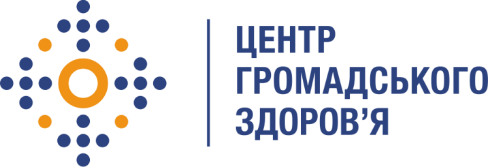 Державна установа
«Центр громадського здоров’я Міністерства охорони здоров’я України» оголошує конкурс на відбір Консультанта з адміністративної підтримки для реалізації дослідження «CASI-Plus: Інструмент mHealth для залучення клієнтів у цілях покращення робочого процесу та результатів тестування на ВІЛ в програмі послуг сповіщення партнерів в Україні» Назва позиції: Консультант з адміністративної підтримки для реалізації дослідження «CASI-Plus: Інструмент mHealth для залучення клієнтів у цілях покращення робочого процесу та результатів тестування на ВІЛ в програмі послуг сповіщення партнерів в Україні».Регіон діяльності: м. Чернігів. Період виконання робіт: березень-червень 2023 року.Рівень зайнятості: часткова зайнятість.Інформація щодо установи:  Головним завданнями Державної установи «Центр громадського здоров’я Міністерства охорони здоров’я України» (далі – Центр) є діяльність у сфері громадського здоров’я. Центр виконує лікувально-профілактичні, науково-практичні та організаційно-методичні функції у сфері охорони здоров’я з метою забезпечення якості лікування хворих на cоціально-небезпечні захворювання, зокрема ВІЛ/СНІД, туберкульоз, наркозалежність, вірусні гепатити тощо, попередження захворювань в контексті розбудови системи громадського здоров’я. Центр приймає участь в розробці регуляторної політики і взаємодіє з іншими міністерствами, науково-дослідними установами, міжнародними установами та громадськими організаціями, що працюють в сфері громадського здоров’я та протидії соціально небезпечним захворюванням.Втручання CASI-Plus mHealth спрямоване на покращення виявлення та тестування партнерів за допомогою інструменту залучення клієнтів mHealth за допомогою комп’ютерного самоопитування (CASI). Вказане дослідження надасть корисні докази того, чи може CASI-Plus покращити виявлення партнерів і тестування на ВІЛ.Завдання : Бере безпосередню участь у роботі та робочих зустрічах (у т.ч. онлайн) з дослідницькою командою на сайті Дослідження (м. Чернігів).Забезпечує спостереження та наставництво щодо виконання Дослідження.Здійснює моніторинг та документування набору, реєстрації, збереження та управління списком учасників відповідно до процедур захисту конфіденційності даних.Надає інформаційну та технічну підтримку учасникам та консультантам на сайті щодо виконання активностей Дослідження.Бере участь в аналізі якісних даних та представленні результатів у межах реалізації Дослідження.Послуги з планування подорожей, логістики для дослідницької діяльності на сайті Дослідження.Послуги з підготовки аналітичних довідок та/або звітів в рамках реалізації Дослідження.Здійснює іншу консультативну й методичну допомогу в рамках Дослідження, зокрема й під час здійснення візитів. Вимоги до кандидатів: Вища освіта (медична освіта буде перевагою). Досвід роботи із ВІЛ-позитивними пацієнтами.Досвід у сфері аналізу даних та використання інструментів аналізу буде перевагою.Гарне знання ділової української мови;Чітке дотримання time-line;Належний рівень роботи з комп’ютером, знання MS Office.Термін подання документів – до 17 березня 2023 року. Реєстрація документів 
завершується о 18:00.Резюме мають бути надіслані електронною поштою на електронну адресу: vacancies@phc.org.ua з копією на e.kryvenko@phc.org.ua. В темі листа, будь ласка, зазначте: «108-2023 Консультант з адміністративної підтримки для реалізації дослідження «CASI-Plus: Інструмент mHealth для залучення клієнтів у цілях покращення робочого процесу та результатів тестування на ВІЛ в програмі послуг сповіщення партнерів в Україні».За результатами відбору резюме успішні кандидати будуть запрошені до участі у співбесіді. У зв’язку з великою кількістю заявок, ми будемо контактувати лише з кандидатами, запрошеними на співбесіду. Умови завдання та контракту можуть бути докладніше обговорені під час співбесіди.Державна установа «Центр громадського здоров’я Міністерства охорони здоров’я України» залишає за собою право повторно розмістити оголошення про конкурс, скасувати конкурс, запропонувати договір з іншою тривалістю.